附件1山西省2021年网上冬春训“十百千”行动名额分配表附件2参训处室及事业单位名单（50个）政策与改革处、发展规划处、乡村产业发展处、农村社会事业促进处、农村合作经济指导处、市场与信息化处、科技教育处、农产品质量安全监管局、种植业管理处、畜牧兽医局、农垦与渔业渔政管理局、种业管理处、农业机械化管理处、农田建设管理处、省农业机械发展中心、省农业技术推广总站、省蔬菜产业管理站、省植物保护植物检疫总站、省土壤肥料工作站、省果业工作总站、省农业生态环境建设总站、省动物疫病预防控制中心、省畜禽繁育工作站、省生态畜牧产业管理站、省畜牧兽医学校、省农业遥感中心（省农业区划服务中心）、省名优产品开发中心、省农村经济经营管理站、省农业国际合作交流工作站、省农业广播电视学校、省农村经济研究所、省农产品质量安全中心、省农业种子总站、省畜牧遗传育种中心、省介休种羊场、省农牧业应急物资储备中心、省农垦技术服务站、省蚕业科学研究院、省农业规划设计研究院、省农村土地承包经营权流转工作站、省薯类脱毒中心、省养殖技术试验基地（省农牧业技术综合服务培训中心）、省兽用生物制品试验推广中心、省生态农业试验示范基地（省农村新能源技术推广站）、省农业产业化指导服务中心、省新型职业农民培育中心、省农业广播电视学校实践培训基地、省水产技术推广站、省水产科学研究所、省水产育种养殖科学实验中心以上各单位请接到通知后尽快安排1名参训学员扫码进入“山西2021网上冬春训十百千行动1群”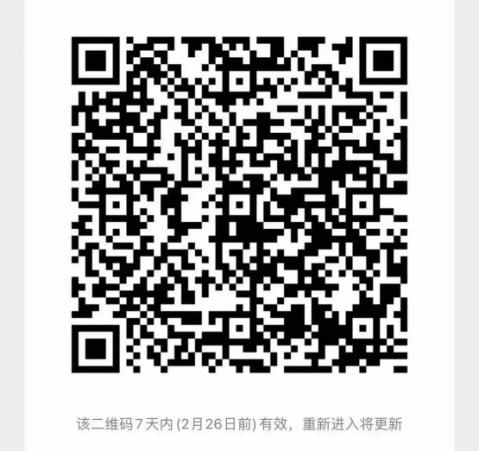 附件32021网上冬春训“十百千”行动组织员、班主任报名表单位名称：各市组织员、班主任请接到通知后尽快扫码进入“山西2021网上冬春训十百千行动2群”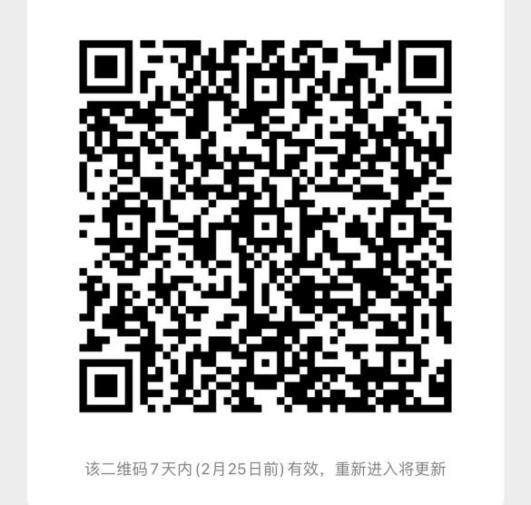 序号区域/单位市级名额县级名额1太原市9122大同市9183阳泉市684长治市11305晋城市6156朔州市6127忻州市14398吕梁市13369晋中市123010临汾市174811运城市133612省农业农村厅50（见附件2）50（见附件2）合计合计450450姓名单位及职务办公电话手机号组织员班主任